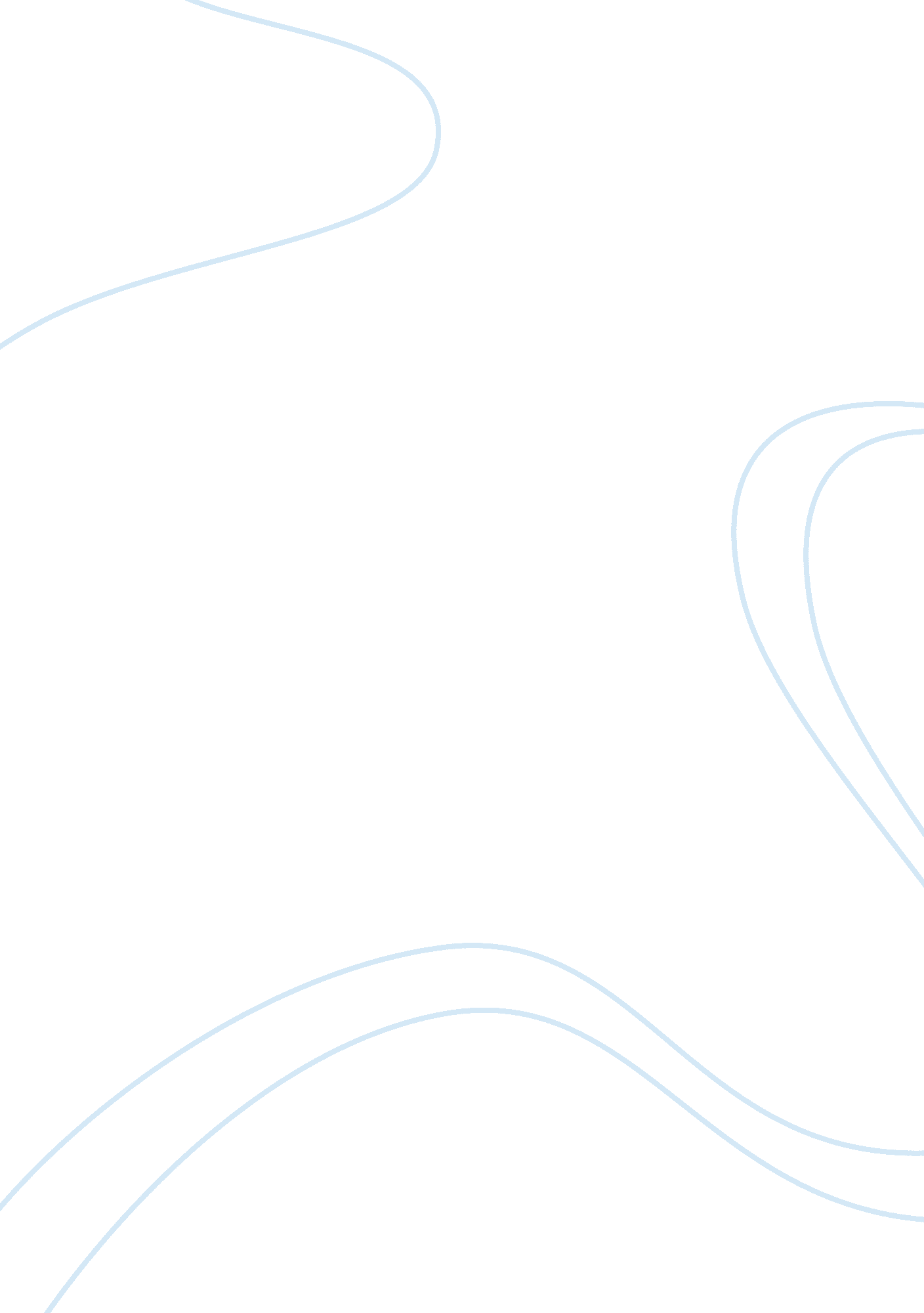 Ap psych learning unit 1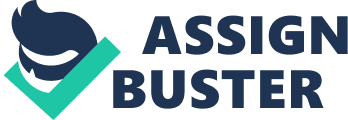 novel tastesrats easily learn to associate nausea-producing radiation treatments with: unconditioned stimulusIn Aldous Huxley's " Brave New World", infants develop a fear after books are repeatedly presented with a loud noise. In this fictional example, the loud noise is an ONAP PSYCH LEARNING UNIT 1 SPECIFICALLY FOR YOUFOR ONLY$13. 90/PAGEOrder Nowconditioned responseIn Pavlov's experiments, the dog's salivation triggered by the sound of a tone was aorganism's expectation that a UCS will follow a CSA person adhering to the cognitive perspective would be likely to emphasize that classical conditioning depends on anbiological predispositionsGarcia and Koelling's studies of taste aversion in rats demonstrated that classical conditioning is constrained bypositive responseEvery Saturday morning Arnold quickly washes the family's dishes so that his father will allow him to wash his car. In this instance, washing the car is a(n): increase; increasePositive reinforcers __________ the rate of operant responding and negative reinforcers __________ the rate of operant responding. immediate; delayedSmoking, excessive drinking, and drug abuse demonstrate our greater responsiveness to _________ reinforcement than to ___________ reinforcement. variable-intervalWatching the night sky for shooting stars is likely to be reinforced on a ___________ schedule. observational learningOur ability to learn by witnessing and imitating the behavior of others best illustrates: 